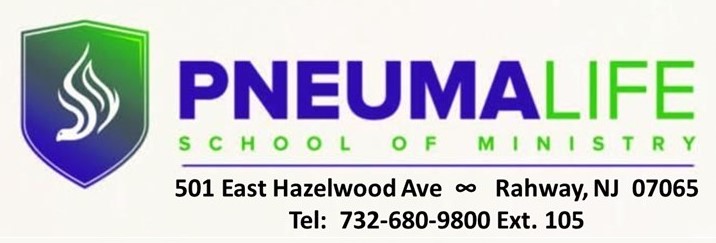 REGISTRATION FORM(Please populate all boxes and return via email to pneumalifeschool@yahoo.com)LAST NAME						FIRST NAME    				STUD IDEMAIL ADDRESS  									   PHONE #ACADEMIC PROGRAM                                                                                   Please place an “X” next to desired course.   Fees should be paid before first night of instruction.  ____________________________________                                           AMOUNT PAID Student Signature                      / DateTo make a payment, please cut and paste the link below and enter the amount of payment:  https://checkout.square.site/merchant/5VR6CPB1PRY85/checkout/Q6TGI6QXIXRLQBZQ6WRTV3ACFor Office Use OnlyTOTAL AMOUNT DUE:  $ _________________SELECTCOURSECOURSE NAMECOURSE #DAYTUITION FEEREG FEEBOOK FEETOTAL COSTLIFE OF CHRIST DBIB 362  $405.$35.$90 $530.**MINISTRY AND LEADERSHIP DEVELOPMENTDPRM 333$405$35.$90$530.**SERMON PREPARATIONDPRM 340$405.$35.$65.$505.**SPIRITUAL ISSUES IN SUBSTANCE ABUSEDPRM 449$405.$35.$70.$510.**CHRISTIAN FAITH AND MINISTRYDTHE 230  $405$35.$65.$505.**BIBLE DOCTRINE IIDTHE 314$405.$35.$75.$515.**MINISTRY PRACTICUMDPRM 320$135.$35.$170.DATEAMT PAIDBALANCE